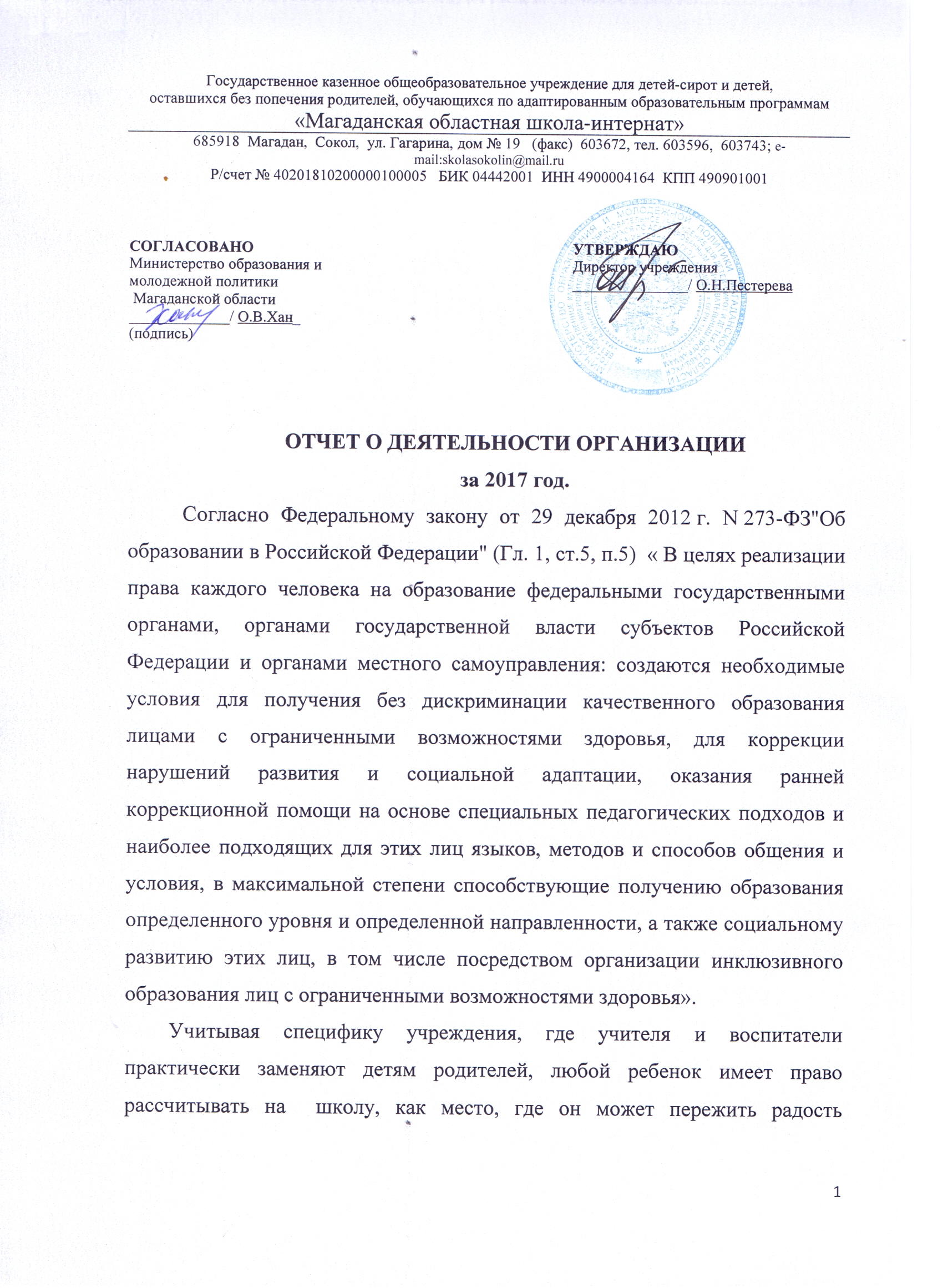 достижения, муки и счастье творчества, почувствовать свою значимость в жизни, свою нужность для других.По состоянию на 01.01.2017г. в учреждении обучались и воспитывались 43 чел.:42 воспитанника;1 воспитанник из семьи, попавшей в трудную жизненную ситуацию.На 31.12.2017г в учреждении обучаются 46 чел., из них:44  воспитанника;2 воспитанника из семьи, попавшей в трудную жизненную ситуацию.Обучающиеся, воспитанники прибыли:из г.Магадана;                                                   из Сусуманского района;                                из Ягоднинского района;                         из Омсукчанского района; из Ольского района.Из них: В учреждении было скомплектовано 7  разновозрастных групп и 8 классов-комплектов. 	В учреждении работали  33 педагога:•	14 воспитателей;•	13 учителей;•	6 педагогических работников (педагог-психолог, педагог-организатор, социальный педагог, учитель-логопед, музыкальный руководитель,  руководитель физического воспитания).	Педагогический коллектив учреждения – опытный, образованный и квалифицированный, имеющий большой творческий потенциал в решении задач обучения и воспитания детей с ограниченными возможностями здоровья, детей-сирот и детей, оставшихся без попечения родителей.Состав педагогического  коллектива по стажу работыПрофессиональный уровень педагогического коллектива выглядит следующим образом: 23 педагога имеют высшее педагогическое образование (69,7%), из них 3 педагога (9,1%) имеют высшее дефектологическое образование. Средне-специальное образование – у 9 педагогов (27,3%) и 1 педагог (3,0%) – имеет среднее образование.По состоянию на 31.12.2017 г.:высшую квалификационную категорию имеют 10 человек (30,3%);первую квалификационную категорию – 7 человек (21,2%);прошли аттестацию на соответствие занимаемой должности – 11 человек (33,3%);не имеют квалификационной категории – 5 человек (15,2%).Многолетний добросовестный труд педагогов отмечен наградами, грамотами, Благодарственными письмами. В учреждении работают: 2 Отличника народного просвещения, 4 Почетных работника общего образования РФ, 8 Ветеранов труда. Награждены:Почетной грамотой Министерства образования и науки РФ – 8 человек;  Почетной грамотой департамента образования администрации Магаданской области – 15 человек;                              Почетной грамотой министерства образования и молодежной политики Магаданской области – 5 человек;Благодарственное письмо Министерства образования и молодежной политики Магаданской области – 1 человек;Благодарственным письмом Магаданской областной думы – 4 человека;Благодарственным письмом губернатора Магаданской области – 7 человек;медалью «Защитнику Отечества» –1 человек.В 2017 году за многолетний добросовестный  и плодотворный труд в системе коррекционного образования Магаданской области, личный вклад                      в развитие образовательного пространства региона, в связи с 60-летием коррекционного образования в Магаданской области Почетными грамотами, Благодарственными письмами и ценными подарками были поощрены:Благодарственным письмом Магаданской областной думы – 2 чел. Благодарственным письмом Губернатора Магаданской области – 7 чел.Почетной грамотой Министерства образования и молодежной политики Магаданской области – 4 чел.	 В целях совершенствования педагогического мастерства в учреждении работает  два  Методических объединения:	методическое объединение учителей – предметников старших классов и классов «Особый ребёнок»;	В  2017  году учреждение работало по следующим направлениям:Создание условий для полноценного развития ребенка с ОВЗ в соответствии с конкретными особенностями и требованиями Федерального государственного образовательного стандарта и адаптированной образовательной программы.Формирование личности, готовой к саморазвитию и определению своего места в преобразовании окружающего мира.Обеспечение реализации права каждого учащегося на получение образования в соответствии с его потребностями и возможностями.Формирование у учащихся целостного представления о мире, основанного на приобретенных знаниях, умениях, навыках и способах деятельности, опыта познания и самопознания.Формирование у учащихся гражданской ответственности и правового самосознания, самостоятельности, способности к успешной социализации в обществе.Обеспечение условий для укрепления физического и психического здоровья детей, сохранения и поддержания индивидуальности ребенка.Использование возможностей внешней среды учреждения для повышения качества образования.Формирование у обучающихся, воспитанников устойчивых познавательных интересов.	Педагогический коллектив работал над решением следующих задач:	Для достижения поставленных задач проводились такие мероприятия, как:Создание предметной модели по введению ФГОС в соответствии                                     с возрастными особенностями и возможностями детей и требованиями СанПиН 2.4.2.3286-15 от 10.07.2015 г. («Санитарно-эпидемиологические требования к условиям и организации обучения и воспитания в организациях, осуществляющих образовательную деятельность по адаптированным основным общеобразовательным программам для обучающихся                                    с ограниченными возможностями здоровья»).Изучение индивидуальных особенностей ребенка и их влияния на усвоение учебного материала и формирование социально значимых навыков.Применение различных систем диагностики знаний, умений, навыков обученности и обучаемости. Дифференциация обучения.Совершенствование организации коррекционно-развивающего процесса, соблюдение охранительного режима, единых требований к обучающимся, воспитанникам в целях сохранения  и укрепления здоровья.Мониторинг физического здоровья обучающихся, воспитанников, физического развития и физической подготовленности.Использование  здоровьесберегающих и здоровьеформирующих технологий  в управлении, обучении и воспитании.Улучшение качества медицинского обслуживания (диспансеризация, выполнение назначений врачей по итогам диспансеризации).Обеспечение соблюдения санитарно-гигиенического режима.Санитарно-гигиеническое просвещение участников образовательного процесса;Совершенствование системы физкультурно-оздоровительных мероприятий.Совершенствование системы питания, организация диетического питания (на основании медицинских рекомендаций).Деятельность по предупреждению травматизма участников образовательного процесса.Адаптация типовых образовательных программ к особенностям учреждения. Разработка рабочих программ. Использование индивидуальных образовательных программ.Организация работы по профориентации в урочное и внеурочное время; профильного обучения на старшей ступени обучения.Организация внеклассной работы по приоритетным направлениям (предметные кружки, конкурсы, экскурсии, предметные недели, смотры и т.д.)Организация совместной работы с различными учреждениями начального профессионального образования, предприятиями и организациями города.Организация дополнительного образования обучающихся, воспитанников в учреждениях дополнительного образования.Совершенствование системы работы по формированию общеучебных умений, навыков и способов деятельности  на всех ступенях обучения.Педагогическая поддержка деятельности органов ученического соуправления.Развитие и поддержка традиций учреждения.Проведение практических занятий по отработке действий в чрезвычайных ситуациях.Распределение педагогической и дополнительной нагрузки, общественных поручений.Обеспечение социальной защиты участников образовательного процесса.Диагностика педагогических затруднений учителей.Обобщение передового педагогического опыта.Организация аттестации педагогических работников.Организация методической работы в учреждении.Проведение семинаров, конференций, педагогических чтений.Совершенствование системы самообразования педагогов.Прохождение курсов повышения квалификации.Совершенствование системы мотивации труда педагогов.Внедрение инновационных педагогических и организационно - управленческих технологий.Совершенствование структуры управления воспитательной системой учреждения.Совершенствование системы охраны труда.Комплектование учреждения педагогическими кадрами.ГКОУ для детей-сирот и детей, оставшихся без попечения родителей, обучающихся по адаптированным образовательным программам «Магаданская областная школа-интернат» осуществляет образовательный процесс по адаптированной основной общеобразовательной программе в соответствии с уровнями общеобразовательных программ трех ступеней образования:I ступень – начальное общее образование с нормативным сроком освоения 4 года;II ступень – основное общее образование с нормативным сроком освоения 5 лет;III ступень – среднее общее образование с нормативным сроком освоения       2 года.Учебный план для 4-9 классов на 2016-2017 учебный год составлен на основе:  письма Министерства образования и науки Российской Федерации № 108-06 от 01.02.2007 г., базисного учебного плана специальных (коррекционных) образовательных учреждений VIII вида (2-ой вариант), утвержденного приказом Минобразования от 10.04.2002г. № 29/2065-п («Об утверждении учебных планов специальных (коррекционных) образовательных учреждений для обучающихся, воспитанников с отклонениями в развитии»), приказа Министерства образования и науки РФ от 30.08.2010г. № 889 («О внесении изменений в Федеральный базисный учебный план и примерные учебные планы для образовательных учреждений российской Федерации»), приказа Департамента образования администрации Магаданской области № 694 от 08.11.2010г. («О введении третьего часа                    физической культуры»), СанПиН 2.4.2.2821-10 от 29.12.2010 г. («Санитарно-эпидемиологические требования к условиям и организации обучения в общеобразовательных учреждениях»), СанПиН 2.4.2.3286-15 от 10.07.2015 г. («Санитарно-эпидемиологические требования к условиям и организации обучения и воспитания в организациях, осуществляющих образовательную деятельность по адаптированным основным общеобразовательным программам для обучающихся с ограниченными возможностями здоровья»). Данный учебный план рассчитан на 5-ти дневную учебную неделю для 4-9 классов, составлен с учетом структуры образовательного учреждения.Для реализации учебного плана используются программы специальных (коррекционных) учреждений VIII вида из сборников под редакцией В.В.Воронковой и под редакцией И.М.Бгажноковой. Кроме того, используется программа по ОБЖ – Основы безопасности жизнедеятельности, 5 – 11 классы, Девятков А.С., 2002г., под ред. Щербаковой А.М. Для классов «Особый ребенок» учебный план составлен на основе рекомендованного Министерством общего и профессионального образования РФ учебного плана специальных (коррекционных) образовательных учреждений VIII вида для детей, с выраженным недоразвитием интеллекта, Москва, Санкт-Петербург, Псков, 1999 год. Данный учебный план рассчитан на 5-ти дневную учебную неделю, составлен с учетом структуры образовательного учреждения, продолжительность уроков и занятий 30-35 минут. Завершается обучение учащихся в 11 классе.Для организации и проведения учебно-воспитательного процесса педагоги разрабатывают адаптированные рабочие программы по учебным предметам. При разработке адаптированных рабочих программ, необходимых для реализации учебного плана, педагоги используют следующие программы:Программы специальных (коррекционных) образовательных учреждений VIII вида 0-4 классы / под ред. проф.Бгажноковой И.М.; Москва, Просвещение, 2011Программы специальных (коррекционных) образовательных учреждений VIII вида 5-9 классы; / под ред. проф. Бгажноковой И.М.; Москва, Просвещение, 2010Программы для 5-9 классов специальных (коррекционных) общеобразовательных учреждений VIII вида. Под редакцией Воронковой В.В., 2000Новая модель обучения в специальных (коррекционных) общеобразовательных учреждениях VIII вида: Новые учебные программы и методические материалы. / под.ред.А.М.Щербаковой, Москва. ЭНАС, 2002Программы из сборника «Обучение детей с выраженным недоразвитием интеллекта»: Программы, методические рекомендации / Л.Б. Баряева, И.М. Бгажнокова, Д.И. Бойков, А.П.Зарин, С.В. Комарова, Е.Т. Логинова – Москва: ВЛАДОС, 2007Программы из сборника «Воспитание и обучение детей и подростков с тяжелыми и множественными нарушениями развития»: Программы, методические рекомендации / И.М.Бгажнокова, М.Б.Ульянцева, С.В.Комарова – Москва: ВЛАДОС, 2012Программа образования учащихся с умеренной и тяжелой умственной отсталостью / Л.Б. Баряева, Д.И. Бойков, В.И.Липакова – С-Петербург, ЦДК проф. Л.Б.Баряевой, 2011Сборник программ специальных (коррекционных) школ VIII вида для детей с умеренной умственной отсталостью. / рук. Е.И.Капланская, Москва, 2009Программа по обслуживающему труду для детей с умеренной умственной отсталостью. / А.Г.Галле, Л.Л. Кочетова – Москва, АРКТИ, 2009Программа обучения и воспитания дошкольников с интеллектуальной недостаточностью. Л.Б.Баряева, О.П.Гаврилушкина, А.Зарин, Н.Д.Соколова. – СПб, КАРО, 2009Азбука дорожного движения: Программа и методические рекомендации по ознакомлению детей дошкольного возраста с правилами дорожного движения / Л.Б.Баряева, В.Л.Жевнеров, Е.В.Загребаева. – М.: Дрофа, 2008Программа обучения учащихся с умеренной умственной отсталостью по адаптивной физической культуре в специальных коррекционных образовательных учреждениях VIII вида (1-9 класс) / А.Н.Асикритов. – СПб.: Владос Северо-Запад, 2013Все программы имеют гриф «Допущено Министерством образования и науки Российской Федерации». Использование этих программ в организации учебно-воспитательного процесса помогает в решении поставленных задач.Учреждение работает по плану-графику учебного и каникулярного времени, который предусматривает:учебный год для 4-9 классов и классов «Особый ребенок» – 34 учебные недели;продолжительность каникул: в течение учебного года составляет                                  30 календарных дней, летом – 12 недель;прохождение учебной трудовой практики – с 03.04 по 30.05 . Данный план-график позволяет не допускать переутомление учащихся, снизить напряженность в работе педагогов, что немаловажно для продуктивности и эффективности учебно-воспитательного процесса, обеспечивает проведение трудовой практики в соответствии с учебным планом и Уставом Учреждения.В 2017 году воспитательная работа осуществлялась в соответствии с планом работы учреждения и на основании программы воспитательной работы. При планировании работы учитывались не только возрастные, индивидуальные особенности, особые образовательные потребности, но и непрерывность коррекционно-развивающего процесса, а также организация  воспитания  в разновозрастных группах.Цель воспитательной работы: создание условий для формирования, становления и развития личности воспитанника с ограниченными возможностями здоровья, умеющей полноценно жить и работать в современных условиях.Задачи воспитания:Укрепление физического и психического здоровья воспитанников.Формирование социально-бытовых знаний, умений и навыков.Воспитание правовой культуры.Воспитание патриотических чувств, любви к Родине, родному краю, приобщение к народным традициям.Развитие творческих способностей, художественно-эстетического восприятия.Формирование основ культуры общения и построения межличностных отношений.Формирование экологической культуры.Формирование и развитие трудовых умений и навыков; профессиональных интересов и склонностей, способности к жизненному и профессиональному самоопределению.  Воспитательная работа осуществлялась по направлениям:1. Гражданское, патриотическое, экологическое воспитание.2. Физическое развитие и культура здоровья.3.Приобщение к культурному наследию. 4. Личностное развитие, основы социализации и общения.5. Трудовое воспитание.6. Художественно-эстетическое воспитание.7. Профилактика правонарушений среди несовершеннолетних.8.  Досуговая деятельность.Количество коррекционно-развивающих занятий в течение учебного года совпадает с количеством учебных дней. В период каникул используются возможности организации отдыха детей и их оздоровления. Было предусмотрено проведение тематических каникул («Путешествие по осенним тропкам», «В царстве славного Мороза», «Весна – чудесная пора!»), что позволило расширить кругозор воспитанников, использовать накопленный опыт в практической деятельности и направить работу всего педагогического  коллектива на реализацию поставленных целей и задач тематических каникул.Воспитательная работа по всем направлениям строилась на формировании базовых ценностей, так называемых «жизненных компетенциях». 	Деятельность воспитателей была направлена на работу не только с воспитанниками группы, но и на взаимодействие с учителями, педагогом-психологом, учителем-логопедом, социальным педагогом, библиотекарем, медицинским персоналом учреждения, на сотрудничество с педагогами дополнительного образования. Все эти взаимосвязи отражались в планах воспитательной работы.Одна из основных задач -  повышение уровня социальной адаптации детей к жизни в обществе, выражающийся в уровне общей культуры, в трудолюбии, в уважении прав и свобод человека, в способности к самостоятельному мышлению и решению различных задач – как бытовых, так и личностного характера.В учреждении  проводилась работа по  формированию и развитию коммуникативной компетентности у воспитанников в условиях вне семейного воспитания. Данная работа была направлена на изменение и обновление содержания учебно-воспитательного пространства образовательного учреждения, создание наиболее благоприятных условий для дальнейшей успешной социальной адаптации детей-сирот. На начальном этапе изучалась  личность ребенка, далее – определялся уровень его воспитанности, социализации, готовности к интеграции в общество. На каждом этапе решались  следующие задачи. Создание в учреждении благоприятных условий для повышения качества обучения, воспитания, социализации воспитанников. Обеспечение социальной адаптации невозможно без главного – без создания комфортной среды в  самом учреждении. Деятельность педагогического коллектива была направлена на создание наиболее благоприятных условий, приближенных к домашним. Каждая спальня на 6-10 детей оборудована современным шкафом-купе, у каждого воспитанника имелась личная тумбочка, прикроватный коврик.  Каждая спальная комната отличалась индивидуальным оформлением. Коррекция личностного развития воспитанников. Продолжала  функционировать сенсорная комната. Интерактивная среда была предназначена для стимуляции сенсорно-перцептивных способностей детей, коррекции нарушений в эмоционально-волевой сфере, снижения эмоционального перенапряжения, адаптации к новым условиям жизни. Систематизация работы по обеспечению социально-педагогического сопровождения учебно-воспитательного процесса. В учреждении на каждого обучающегося, воспитанника ведется карта психолого-педагогического и медико-социального сопровождения школьника. В данной карте содержится информация о физическом развитии, о логопедическом и психологическом статусе, учебных, трудовых умениях и навыках, психолого-педагогическая коррекционная работа, а также заключение по итогам работы за каждый учебный год и программа индивидуального развития. Таким образом, происходило:непрерывное наблюдение за состоянием обучения, воспитания и получение оперативной информации о нем; своевременное выявление изменений, факторов, вызывающих эти изменения; предупреждение негативных тенденций. 	На основе заключения подводился итог эффективности и результативности проведенной работы, по необходимости – вносились коррективы.  Занятия по социальной адаптации  были разбиты  на три раздела:Формирование основ гражданского самосознания.В данном разделе были подобраны темы, помогающие обучающимся, воспитанникам осмыслить жизнь, распознать то, что в ней по-настоящему значимо, определить цель жизни. 2.  Выпускник. Его права и обязанности.Обучающиеся, воспитанники знакомились с нормативными документами, необходимыми для решения типичных жизненных проблем. Были оформлены уголки по профориентации, которые периодически обновлялись  и пополнялись  памятками и буклетами.         3. Современная семья.В учреждении продолжала внедряться программа образовательно-воспитательной работы для детских домов и специальных (коррекционных) школ-интернатов «Воспитание будущего семьянина в условиях детского дома» (автор Плясова Г.И.). Основные преимущества данной программы:- программа рассчитана на долгосрочное пользование (на все время пребывания ребенка в школе-интернате);- четко определен круг вопросов, которые детям необходимо усвоить за время пребывания в учреждении (содержание программы охватывает все стороны развития и воспитания ребенка, его подготовку к самостоятельной жизни);- программа конкретизируется на каждый год с указанием темы, форм работы с детьми.В 5-9 классах велось обучение воспитанников по курсу «Домоводство». Программа курса была составлена с учетом возрастных и психологических особенностей развития учащихся, уровня их знаний и умений, а также климатических условий нашего региона. Данная программа делала акцент на личностно-ориентированный подход к каждому учащемуся.  Дети учились готовить себе пищу, ухаживать за собой, вести совместное хозяйство. Основными формами и методами организации работы на уроках домоводства являлись практические работы, деловые игры, экскурсии, рейды, беседы, практикумы ролевого общения и пр.          Знания, полученные на уроках, закреплялись на коррекционных воспитательных занятиях. Были предусмотрены такие воспитательные мероприятия как: «Я, ты, он, она – вместе дружная семья?», «Я в окружении людей», «Доброта начинается с детства», «Путешествие по миру профессий», «Кем хочу стать», «Работаю, чтобы жить, или живу, чтобы работать», «С чего начинаем уборку дома?», «Мой внешний вид», «Одежда школьника: уход и место в шкафу», «Создадим уют в нашем доме», «Учимся работать дружно», «Беспорядок. Волнует ли он меня?», «Уборка квартиры - удовольствие или тяжкий труд?», «Общая ориентация в мире профессий», «Льготы и дотации», «Виды предприятий, предоставляющих работу», «Устраиваюсь на работу» и другие.	В каждой группе  еженедельно проводились семейные советы, где ребята вместе  с воспитателями подводили итоги за неделю, решали вопросы и проблемы, обсуждали дела повседневного быта. Дети активно участвовали в делах группы, у них формировалась привычка решать вопросы всей «семьей», считаться с другими ее членами.Реальный жизненный опыт обучающиеся, воспитанники приобретали благодаря участию в разнообразных мероприятиях, проводимых на базе учреждения   и вне его. В текущем году обучающиеся, воспитанники посещали кружки различной направленности: музыкальные кружки: «Вокальный ансамбль», «Веселый металлофон», «Шумовой оркестр», «Ритмопластика»; спортивные секции: пионербол, баскетбол, настольный теннис, настольные игры, подвижные игры. Воспитанники посещали: МБОУ ДОД г.Магадана «ДШИ» (отделение народных инструментов); МБУК «Центр досуга» (студия эстрадной песни «Ретро»), СПЦ п.Сокол ( «Мастерская сувениров»)Кружковой работой были охвачены все воспитанники учреждения (100%).Таким образом, каждый ребенок имел возможность найти себе увлекательное занятие, проявить потенциальные возможности. В результате обучающиеся, воспитанники приобретали не только полезные практические навыки и умения, но и овладевали элементами коммуникативной деятельности, учились адекватно вести себя в общественных местах, общаться с взрослыми и сверстниками.           Учитывая специфику контингента воспитанников, педагогическим коллективом учреждения в качестве одного из ведущих направлений деятельности было признано создание здоровьесберегающей среды. С целью анализа и выявления проблем обучающихся, воспитанников, связанных с состоянием их соматического и психического здоровья, ежегодно, в начале и середине учебного года, медицинский персонал заполнял карты сопровождения и листки здоровья обучающихся, воспитанников. По результатам диспансеризации составлялись рекомендации по дальнейшему амбулаторному, стационарному лечению. По рекомендациям врачей-специалистов  воспитанники учреждения прошли санаторно-курортное лечение в ГАУЗ «МОС «Талая», в туб. санатории п. Стекольный.	С целью  укрепления и сохранения здоровья воспитанники занимались в  спортивном комплексе «Сатурн». Кроме пользы для физического развития детей, эти посещения имели и другую позитивную сторону: они оказывали на воспитанников большое эмоциональное воздействие, расширяли круг их общения. Продолжалась  совместная деятельность с УФСИН  г. Магадана.  Согласно плану работы были проведены спортивные эстафеты и «Дни шоколада». 	Проводилась совместная работа с: отделением полиции (дислокация п.Сокол);УМВД по г. Магадану;ГИБДД;пожарной частью № 7 и № 3;медицинскими учреждениями («Авиамедицина» п.Сокол, наркологический диспансер  г.Магадана); ДЮСШ № 5;молодежной организацией «Молодая гвардия»;Сбербанком России;МБОУ СОШ № 20 г.Магадана;МОГКУ «Центром  занятости населения города Магадана»;МБУК «Центр досуга» г.Магадана и другими учреждениями, организациями.В плане воспитательной работы учреждения были предусмотрены занятия по правовой социализации («Ты и закон»), встречи с представителями правоохранительных органов. Данная работа была  направлена на приобщение к социальной жизни, на усвоение системы знаний, ценностей, норм, установок, образцов поведения, присущих обществу. Воспитанники получали систематизированное представление о правах человека, документах, в которых прописаны права человека, законах, обязанностях, куда можно обратиться, если твои права нарушены.  В данном разделе были подобраны темы, помогающие обучающимся, воспитанникам осмыслить жизнь, распознать то, что в ней по-настоящему значимо, определить цель жизни. Раскрывались понятия «гражданин», «нормы жизни в обществе», «нормы права и морали». Включались темы по профориентации. В плане воспитательной работы были предусмотрены такие занятия как: «Человек среди людей», «От чего зависят поступки человека», «Вредные привычки», «Прожиточный минимум, налоги», «Зарплата и другие виды доходов», «Правонарушения»  и другие.Общественная активность и гражданственность, развитие чувства долга перед коллективом и обществом формируется через соуправление. Все вместе: и дети, и взрослые – создают нормы, законы, правила, действующие в коллективе. Тем самым задаются  рамки свободы и ответственности, обеспечивается единство действий. Центр ученического соуправления делился на 4 отдела разной направленности:1. Отдел культуры и досуга.2. Спортивный отдел.3. Трудовой отдел.4. Экологический отдел. 	Ребята следили за соблюдением чистоты и порядка в учреждении, контролировали дежурство групп, организовывали внеклассные мероприятия с детьми младших групп, активно участвовали в подготовке общешкольных мероприятий. 	В библиотеке учреждения была подобрана литература, создана папка «Правовед», в которой находилась  информация для детей и взрослых:устав учреждения;режим дня;конвенция о правах ребенка;телефоны и адреса различных организаций;положения и др. нормативно-правовые документы.	Материалы подбирались с учетом запросов воспитанников и педагогов.	В учреждении была запланирована работа по сохранению и укреплению родственных связей воспитанников. Педагогами  учреждения проводилась    разъяснительная работа  по восстановлению родительских прав, по передаче детей на воспитание в семью. 	В учреждении работает программа по организации постинтернатной службы сопровождения выпускников. В рамках реализации этой программы еженедельно проводились встречи,  беседы с выпускниками прошедших учебных годов. По необходимости, выпускникам оказывалась психологическая, социальная, юридическая консультативная помощь.2012-20132012-20132013-20142013-20142014-20152014-20152015-20162015-20162016-20172016-20170-5 лет411,1%25,9%515,2%412,5%412,1%6-10 лет38,3%38,8%39,1%26,3%412,1%11-15 лет513,9%514,7%412,1%412,5%39,1%16-20 лет411,1%514,7%721,2%721,9%618,2%21-25 лет38,3%25,9%26,1%26,3%412,1%26-30 лет38,3%38,8%26,1%13,1%031-35 лет925,0%25,9%13,0%26,3%39,1%свыше 35513,9%1235,3%927,3%1031,3%927,3%3634333233	методическое объединение воспитателей.ДидактическиеОрганизация образовательного пространства при реализации ФГОС обучающихся с ОВЗ. Формирование навыков учебной деятельности учащихся с ограниченными возможностями здоровья с учетом их индивидуально - типологических особенностей и психофизических возможностей. Реализация дифференцированного и индивидуального подхода в обучении и воспитании.Коррекционно-развивающиеОсуществление коррекции и развития познавательной, информационно - коммуникативной деятельности учащихся, осуществление дифференциации обучения.Лечебно-оздоровительныеСоздание условий для формирования у участников образовательного процесса культуры здорового образа жизни, обеспечение в учреждении безопасных условий труда, учебы и отдыха. Создание в учреждении коррекционно-развивающей среды, обеспечивающей сохранение здоровья обучающихся, воспитанников. ВоспитательныеФормирование навыков здорового образа жизни; формирование и закрепление навыков санитарно-гигиенического ухода за собой. Создание условий для социальной адаптации обучающихся, воспитанников в коллективе  учреждения  и далее в самостоятельной жизни; Развитие механизмов продуктивного общения, способствующих овладению воспитанниками основными моделями коммуникативного поведения соответствующей возрастной группы.Разнообразие внеурочной деятельности обучающихся в целях повышения уровня их воспитанности. 